	З метою створення сприятливих умов для розвитку, підтримки, стимулювання обдарованих дітей, учнівської молоді та виконання завдання               1.2  підпрограми 5 комплексної міської програми  «Освіта м. Суми на 
2016-2018 роки», затвердженої рішенням Сумської міської ради від 24 грудня  2015 року № 168-МР, керуючись пунктом 20 частини 4 статті 42 Закону України «Про місцеве самоврядування в Україні»:1. Призначити з 01.09.2017 по 31.12.2017 двадцять іменних стипендій Сумського міського голови обдарованим учням - переможцям міжнародних, всеукраїнських олімпіад, турнірів, конкурсів у розмірі 290 (двісті дев’яносто) гривень кожна згідно з додатком 1 до розпорядження.	2. Департаменту фінансів, економіки та інвестицій Сумської міської ради (Липова С.А.) забезпечити фінансування стипендій учням - переможцям міжнародних, всеукраїнських олімпіад, турнірів, конкурсів у сумі                                23 200 (двадцять три тисячі двісті) гривень по КПКВК 1011800 «Інші освітні програми» та КЕКВ 2730 «Інші виплати населенню».	3. Управлінню освіти і науки Сумської міської ради (Данильченко А. М.) здійснити з 01.09.2017 по 31.12.2017 виплату двадцяти іменних стипендій згідно з додатком 2 до розпорядження.		4. Організацію виконання даного розпорядження покласти на заступника міського голови з питань діяльності виконавчих органів ради Пака С.Я.Міський голова                                                                                      О.М. ЛисенкоДанильченко А. М. 32-78-05Розіслати: Данильченко А. М., Липовій С. АС П И С О Кобдарованих учнів, які стали переможцями міжнародних, всеукраїнських олімпіад, турнірів, конкурсів у 2017 роціНачальник управління освіти і наукиСумської міської ради							А.М. Данильченко4Кошторисвитрат для виплати стипендії міського голови м. Суми учням-переможцям олімпіад, турнірів, конкурсівНачальник управління освіти і наукиСумської міської ради                                                      А.М. Данильченко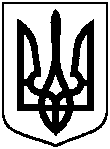 РОЗПОРЯДЖЕННЯРОЗПОРЯДЖЕННЯРОЗПОРЯДЖЕННЯРОЗПОРЯДЖЕННЯМІСЬКОГО ГОЛОВИМІСЬКОГО ГОЛОВИМІСЬКОГО ГОЛОВИМІСЬКОГО ГОЛОВИм. Сумим. Сумим. Сумим. Сумивід     22.08.2017       №   286     -Рвід     22.08.2017       №   286     -Рвід     22.08.2017       №   286     -РПро виплату стипендій Сумського міського голови обдарованим учням - переможцям олімпіад, турнірів, конкурсів Про виплату стипендій Сумського міського голови обдарованим учням - переможцям олімпіад, турнірів, конкурсів Про виплату стипендій Сумського міського голови обдарованим учням - переможцям олімпіад, турнірів, конкурсів Начальник управління освіти і науки Сумської міської радиА.М. ДанильченкоСпеціаліст І категорії – юрисконсульт управління освіти і науки Сумської міської ради С.М. СтеценкоВ. о. директора департаменту фінансів, економіки та інвестицій Сумської міської радиЛ. І. СпіваковаНачальник відділу протокольної роботи та контролю Сумської міської радиЛ.В. МошаНачальник правового управління Сумської міської радиО.В. ЧайченкоВ.о. заступника міського голови, керуючого справами виконавчого комітетуС.Я. ПакДодаток 1до розпорядження міського головивід    22.08.2017  №  286-Р№з/пПрізвище, ім’я, по батькові учняКласШколаДосягнення№з/пПрізвище, ім’я, по батькові учняКласШколаДосягнення1Попов Олександр Вікторович9Сумська класична гімназія Сумської міської радиПереможець ІV етапу Всеукраїнської учнівської олімпіади з  математики2Тєлєтов Дмитро Олександрович11Сумська класична гімназія Сумської міської радиПереможець ІV етапу Всеукраїнської учнівської олімпіади з  математики3Вакал Єгор Андрійович10Сумська класична гімназія Сумської міської радиПереможець ІІІ етапу всеукраїнських учнівських олімпіад з математики та фізики4Кондус Олексій Сергійович10Сумська гімназія №1Переможець ІІІ етапу Всеукраїнського конкурсу-захисту науково-дослідницьких робіт учнів-членів МАН України  5Мацькович Олеся Петрівна10Сумська спеціалізована школа І-ІІІ ступенів № 7Переможець ІV етапу Всеукраїнських учнівських олімпіад з історії6Колдовська Єва Олександрівна10Сумська спеціалізована школа І-ІІІ ступенів № 9Переможець ІІІ етапу Всеукраїнських учнівських олімпіад з англійської та французької мов7Данильченко Юлія Олександрівна8Сумська спеціалізована школа І-ІІІ ступенів № 9Солістка зразкового художнього хореографічного колективу «Живчик»,багаторазовий переможець Всеукраїнських конкурсів8Расенко Карина Сергіївна10Сумська спеціалізована школа І-ІІІ ступенів № 10Переможець ІІІ етапу Всеукраїнського конкурсу-захисту науково-дослідницьких робіт учнів-членів МАН України  9Бабич Вероніка Андріївна11Сумська спеціалізована школа І-ІІІ ступенів № 10Переможець ІІІ етапу Всеукраїнського конкурсу-захисту науково-дослідницьких робіт учнів-членів МАН України  3                                     Продовження додатку 13                                     Продовження додатку 13                                     Продовження додатку 13                                     Продовження додатку 13                                     Продовження додатку 110Біцан Ігор Андрійович11Сумська спеціалізована школа І-ІІІ ступенів № 10Переможець ІІІ етапу Всеукраїнського конкурсу-захисту науково-дослідницьких робіт учнів-членів МАН України  11Серебряков Арсеній Євгенійович8Сумська спеціалізована школа І-ІІІ ступенів № 10Переможець ІІІ етапу всеукраїнських учнівських олімпіад з математики та хімії12Тищенко Дар’я Юріївна 10Сумська спеціалізована школа І-ІІІ ступенів № 10Переможець ІІІ етапу всеукраїнських учнівських олімпіад з математики, російської мови та літератури13Воронін Дмитро Ігорович10Сумська спеціалізована школа І-ІІІ ступенів № 10Переможець ІІІ етапу всеукраїнської учнівської олімпіади з німецької мови 14Арбузова Вероніка Тимофіївна8Сумська загальноосвітня школа І-ІІІ ступенів  №15Переможець всеукраїнських  спортивних змаганьсеред юнаків та юніорів зі спортивного орієнтування15Вольвач Вікторія Сергіївна 11Сумська спеціалізована школа І-ІІІ ступенів № 17Переможець ІІІ етапу Всеукраїнського конкурсу-захисту науково-дослідницьких робіт учнів-членів МАН України  16Берест Наталія Сергіївна8Сумська спеціалізована школа І-ІІІ ступенів № 17Фіналістка  Всеукраїнського телевізійного проекту «Голос діти»17Козолуп Ангеліна Вікторівна9Сумська спеціалізована школа І-ІІІ ступенів № 17Переможець Міжнародного турніру «Зірки над Бугом» зі спортивної акробатики, майстер спорту18Сердюк Аліна Віталіївна10Сумська загальноосвітня школа І-ІІІ ступенів  № 20Переможець Всеукраїнського конкурсу учнівської творчості» у номінації «Література»19Коваленко Богдан Олександрович9Сумська загальноосвітня школа І-ІІІ ступенів  №21Переможець ІV етапу Всеукраїнської учнівської олімпіади з  історії20Бугера Катерина Богданівна10Сумська спеціалізована школа І-ІІІ ступенів № 29Переможець Міжнародного мовно-літературного конкурсу  учнівської та студентської молоді імені Тараса ШевченкаДодаток 2до розпорядження міського головивід                       № Кількість учнівРозмір стипендіїгрн.Кількість місяцівСума виплатгрн.20290423 200УсьогоУсьогоУсього23 200